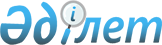 Аудан әкімдігінің 2016 жылғы 4 мамырдағы № 92 "Қарабалық ауданы әкімдігінің атқарушы органдарының "Б" корпусы мемлекеттік әкімшілік қызметшілерінің қызметін бағалау әдістемесін бекіту туралы" қаулысының күші жойылды деп тану туралыҚостанай облысы Қарабалық ауданы әкімдігінің 2017 жылғы 27 ақпандағы № 88 қаулысы. Қостанай облысының Әділет департаментінде 2017 жылғы 15 наурызда № 6906 болып тіркелді
      "Құқықтық актілер туралы" 2016 жылғы 6 сәуірдегі Қазақстан Республикасы Заңының 46-бабына сәйкес Қарабалық ауданының әкімдігі ҚАУЛЫ ЕТЕДІ:
      1. Қарабалық ауданы әкімдігінің 2016 жылғы 4 мамырдағы № 92 "Қарабалық ауданы әкімдігінің атқарушы органдарының "Б" корпусы мемлекеттік әкімшілік қызметшілерінің қызметін бағалау әдістемесін бекіту туралы" қаулысының (Нормативтік құқықтық актілерді мемлекеттік тіркеу тізілімінде № 6416 болып тіркелген, аудандық "Айна" газетінде 2016 жылғы 9 маусымдағы жарияланған) күші жойылды деп танылсын.
      2. Осы қаулы алғашқы ресми жарияланған күнінен кейін күнтізбелік он күн өткен соң қолданысқа енгізіледі.
					© 2012. Қазақстан Республикасы Әділет министрлігінің «Қазақстан Республикасының Заңнама және құқықтық ақпарат институты» ШЖҚ РМК
				
      Аудан әкімі

К. Ғабдулин
